Повышение износостойкости малоразмерных трубопрокатных валков поверхностной высокоэнергетической обработкойРежимы прокатки определяют условия эксплуатации валков. Поэтому решение вопроса повышения качества формующего инструмента неразрывно связано с анализом условий его эксплуатации.Важнейшей задачей становится научное обоснование выбора материала валков, вида и режимов объёмной термической обработки применяемых сталей, а также методов дополнительного упрочнения инструмента.Наиболее перспективным методом повышения стойкости трубопрокатных валков в настоящее время является высокоэнергетические способы модифицирования поверхностного слоя изделия за счет изменения его состава и структуры.Цель исследования – разработать оптимальные режимы высокоэнергетической обработки для повышения стойкости валков трубопрокатного производстваИсходные данные1.Валок 004-20015-25-М Ду25 из стали Х12Ф1 трубопрокатного стана2.Валок 004-315941-2020-3 из стали Х12МФ трубопрокатного стана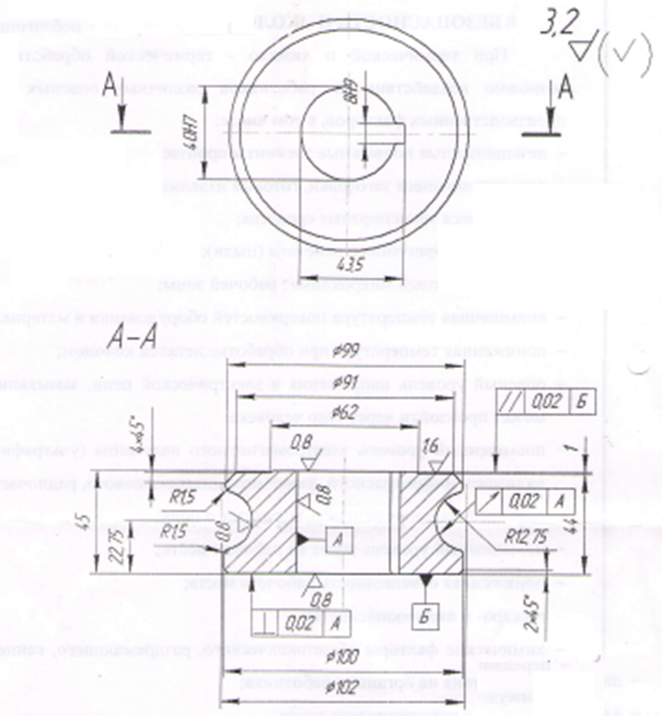 Внешний вид Трубопрокатный валок 004-315941-2020-3 из стали Х12МФ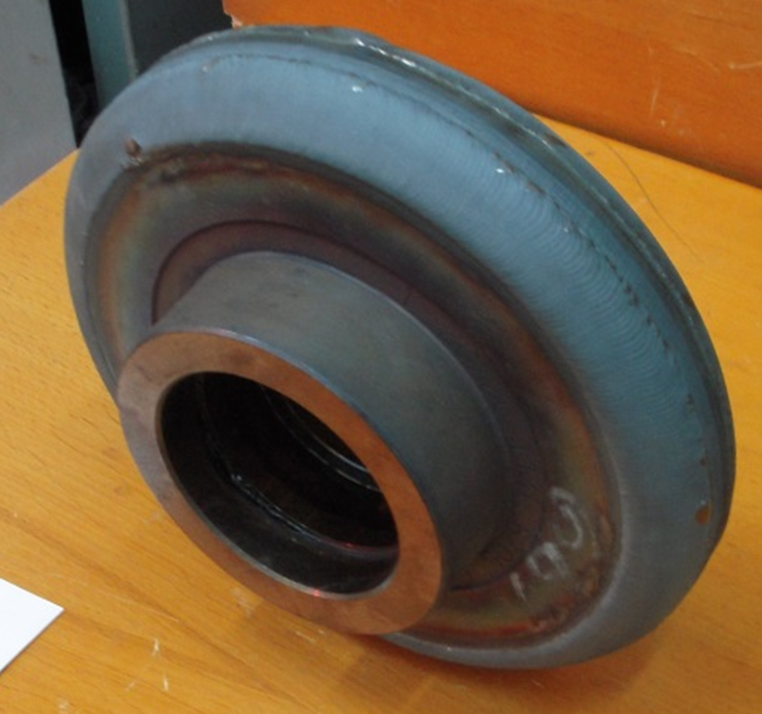 Внешний вид трубопрокатных валков 004-20015-25-М Ду25 из стали Х12Ф1 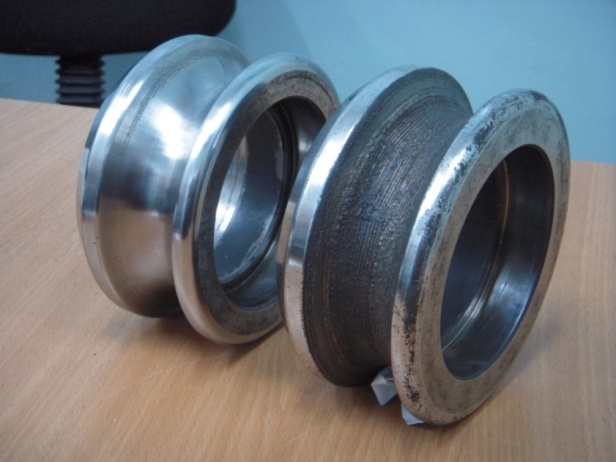 	Лазерная обработка валка на установке «ЛАТУС-31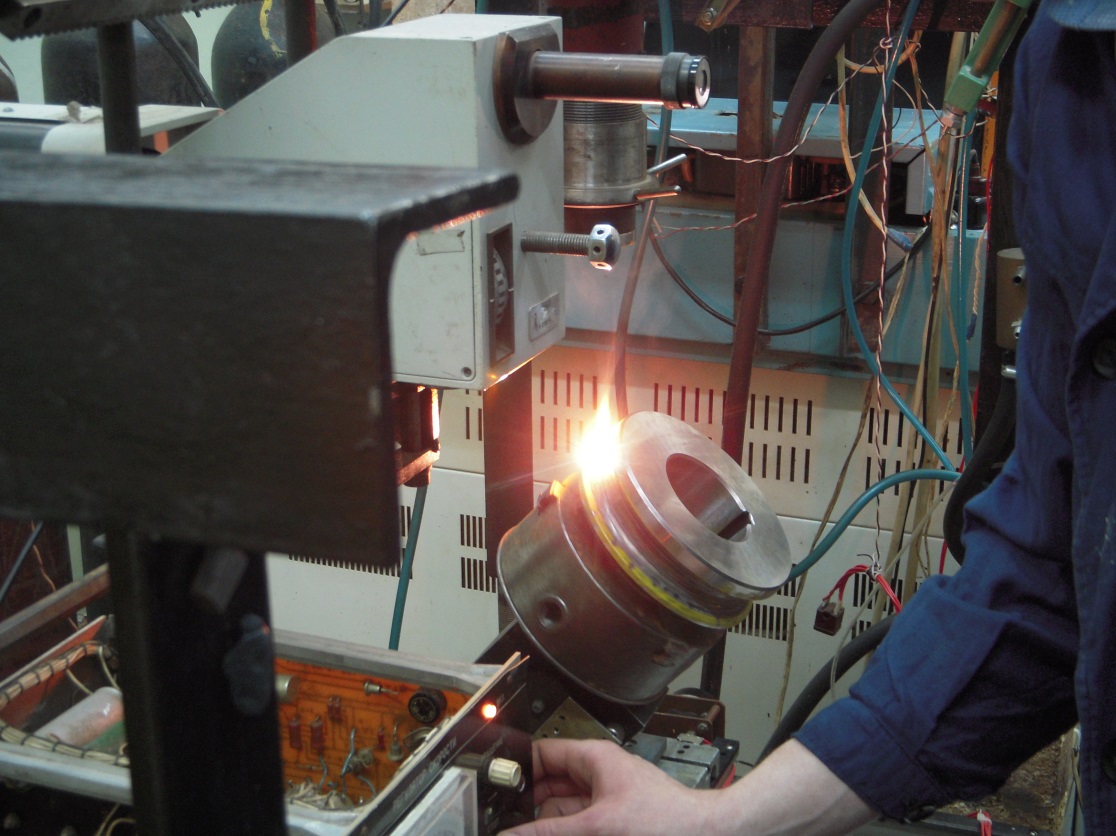 Микроструктура сечения наплавленного слоя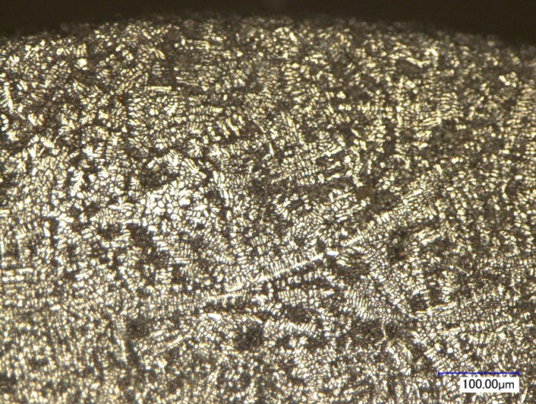 Рез     Результаты стойкостных испытаний валков после лазерного термоупрочнения и лазерной наплавки Видлазерной обработкиПараметры лазерной обработкиПараметры лазерной обработкиПараметры лазерной обработкиРезультаты обработкиРезультаты обработкиВидлазерной обработкиМощность лазерного излучения, P, Вт.Диаметр сфокусированного пятна, мм.Линейная скорость вращения валка,мм/сТвердость поверхности, HRCГлубина упрочнен-ного слоя, ммТермическое упрочнение валков004-20015-25-М Ду25FB_70130HFWeldingrollsххххххххх57-591.2-1.5Лазерная наплавка валков004-20015-25-М Ду25FB_70130HFWeldingrollsххххххххх58-601.0-1.3, после зачистки